Уважаемая Елена Евгеньевна!Комитет по управлению муниципальным имуществом администрации городского округа просит опубликовать на официальном сайте администрации городского округа объявление следующего содержания:Извещение о проведении аукциона на право заключения договора на установку и эксплуатацию рекламных конструкций на земельных участках, государственная собственность на которые не разграничена, земельных участках, зданиях или ином недвижимом имуществе, находящихся в собственности муниципального образования – «город Тулун» Наименование организатора аукционов – Комитет по управлению муниципальным имуществом администрации городского округаМестонахождение организатора аукциона- 665268, Иркутская область, город Тулун, ул. Ленина, 122, каб. 311 3-й этаж.Основание проведения аукциона – Федеральный закон от 13.03.2006 N 38-ФЗ "О рекламе", схема размещения рекламных конструкций на территории муниципального образования – «город Тулун», утвержденная постановлением администрации муниципального образования – «город Тулун» от 26.06.2014 г. № 1158.Дата, время, место проведения аукциона: 665268 Иркутская область, г. Тулун,  ул. Ленина, 122  каб. 311(3-й этаж), 10.04.2023 г. в 14 часов 00 минут местного времени. Сведения о предмете аукционаНачальный размер ежегодной платы на право заключения договоров на установку и эксплуатацию рекламных конструкций:16891,20 руб. (шестнадцать тысяч восемьсот девяносто один руб. 20 копеек); Величина повышения начальной цены предмета аукциона («Шаг аукциона) устанавливается в размере двадцати процентов начальной цены предмета аукциона:3378,24 руб. (три тысячи триста семьдесят восемь  руб. 24 коп.);Дата начала приема заявок – с 8.00 ч 03.03.2023 г.Дата окончания приема заявок – до 16.00 ч. 03.04.2023 г.Аукцион является открытым по составу участников и форме подачи предложений о ежегодном размере арендной платы  земельных участков. Для участия в аукционе заявители представляют следующие документы:1) заявка на участие в аукционе по установленной в извещении о проведении аукциона форме с указанием банковских реквизитов счета для возврата задатка в 2-х экз.;2) заявка на участие в аукционе должна содержать следующие сведения:Фирменное наименование, сведения об организационно-правовой форме, о месте нахождения, почтовый адрес (для юридического лица), фамилия, имя, отчество, паспортные данные, сведения о месте жительства (для физического лица) номер контактного телефона3)  копии документов, удостоверяющих личность заявителя (граждан);4) документ, подтверждающий полномочия лица на осуществление действий от имени заявителя;5) надлежащим образом заверенные копии учредительных документов заявителя (для юридических лиц);4) надлежащим образом заверенная копия решения об одобрении совершения крупной сделки в случае, если требование о необходимости наличия такого решения для совершения крупной сделки установлено законодательством Российской Федерации, учредительными документами юридического лица и если для заявителя заключение договора либо внесение задатка на участие в аукционе, обеспечения исполнения договора является крупной сделкой;5) заявление об отсутствии решения о ликвидации заявителя-юридического лица, об отсутствии решения арбитражного суда о признании заявителя-юридического лица, индивидуального предпринимателя банкротом  и об открытии конкурсного производства, об отсутствии решения о приостановлении деятельности заявителя в порядке, предусмотренном Кодексом Российской Федерации об административных правонарушениях.6) документы, подтверждающие внесение задатка;7) заявитель-юридичекое лицо вправе подать полученную не ранее, чем за один месяц до даты размещения на сайте и в газете «Тулунский вестник» извещение о проведении аукциона выписку из единого государственного реестра юридических лиц или нотариально заверенную копию такой выписки; заявитель-индивидуальный предприниматель вправе подать полученную не ранее, чем за один месяц до даты размещения на сайте и в газете «Тулунский вестник» извещения о проведении аукциона выписку из единого государственного реестра индивидуальных предпринимателей или нотариально заверенную копию такой выписки;8) опись предоставленных документов в 2-х экз.Представленные документы не возвращаются. Один заявитель вправе подать только одну заявку на участие в аукционе. Заявка на участие в аукционе, поступившая по истечении срока ее приема, возвращается в день ее поступления заявителю. Заявитель имеет право отозвать принятую организатором аукциона заявку на участие в аукционе до дня окончания срока приема заявок, уведомив об этом в письменном виде организатора аукциона. Организатор аукциона обязан возвратить заявителю внесенный им задаток в течении пяти рабочих дней со дня поступления уведомления об отзыве заявки. В случае отзыва заявки заявителем позднее дня окончания срока приема заявок задаток возвращается в порядке, установленном для участия аукциона.Заявители не допускается к участию в аукционе по следующим основаниям:1) непредставление необходимых для участия в аукционе документов или предоставление недостаточных сведений, либо наличие в таких документах недостоверных сведений, либо оформление таких документов не в соответствии с требованиями действующего законодательства, либо предоставление таких документов неуполномоченным лицом;2) несоответствие заявки на участие в аукционе требованиям документации об аукционе, в том числе наличие в таких заявках предложения о цене договора ниже начальной (минимальной) цены договора;3) не поступление задатка на дату рассмотрения заявок на участие в аукционе;4) наличие решения о ликвидации заявителя – юридического лица или наличие решения арбитражного суда о признании заявителя – юридического лица индивидуального предпринимателя банкротом и об открытии конкурсного производства;5) наличие решения о приостановлении деятельности заявителя в порядке, предусмотренном Кодексом Российской Федерации об административных правонарушениях.Размер задатка для участия в аукционе: 50 % от начальной цены на право заключения договоров на установку и эксплуатацию рекламных конструкций:8445,60 руб. (восемь тысяч четыреста сорок пять руб. 60 коп.);Срок и порядок внесения задатка в качестве обеспечения такой заявки, реквизиты счета для перечисления задатка:Сумма задатка для участия в аукционе перечисляется единовременным безналичным платежом на расчетный счет МУ «Администрация города Тулуна». Реквизиты счета для перечисления задатка: УФК по Иркутской области (МУ «Администрация города Тулуна»), МУ «Администрация города Тулуна», л/с 05910010010), ИНН 3816001999, КПП 381601001, Единый казначейский счет/ расчетный счет 03232643257320003400 Казначейский счет/ корр. счет 40102810145370000026, БИК 012520101, КБК 0, банк получатель – ОТДЕЛЕНИЕ ИРКУТСК БАНКА РОССИИ// УФК ПО ИРКУТСКОЙ ОБЛАСТИ г. Иркутск. В назначении платежа указать: задаток за участие в аукционе на право заключения договора на установку и эксплуатацию рекламных конструкций.  Претендент не допускается к участию в аукционе, если на 05.04.2023 задаток не поступит на счет на МУ «Администрация города Тулуна». Победителю аукциона по соответствующему лоту задаток засчитывается в сумму оплаты по договору на установку и эксплуатацию рекламный конструкции. В течении 5 рабочих дней со дня подписания протокола о результатах аукциона организатор аукциона обязан возвратить задатки лицам, участвовавшим в аукционе, но не победившим в нем.Задаток не подлежит возврату:Возврат денежных средств, внесенных в качестве задатка на участие в аукционе, не осуществляется в случае подписания протокола о признании победителя аукциона или единственного участника аукциона уклонившимся от заключения договора.Требования к участникам аукциона:Участником аукционов может быть любое юридическое лицо независимо от организационно-правовой формы, формы собственности, места нахождения или любое физическое лицо, в том числе индивидуальный предприниматель, претендующие на заключение договора на установку и эксплуатацию рекламных конструкций на земельных участках, государственная собственность на которые не разграничена, земельных участках, зданиях или ином недвижимом имуществе, находящихся в собственности муниципального образования – «город Тулун».Дата, время, место рассмотрения заявок– 05.04.2023 г. в по адресу: Иркутская область, г. Тулун, ул. Ленина, 122, каб. № 311:в 14 часов 00 минут;Время и адрес места приема заявок и прилагаемых к ним документов – по рабочим дням в понедельник с 8.00 до 16.30 часов и со вторника по пятницу с 8.00 до 17.00 часов по местному времени (с 12.00 до 13.00 часов – перерыв) по адресу: Иркутская область, г. Тулун, ул. Ленина, 122, каб. № 311.Телефон для справок: (8-39530) 2-18-19.Срок принятия решения об отказе в проведении аукциона:Организатор аукциона вправе отказаться от проведения аукциона не позднее чем за пять дней до даты окончания подачи заявок на участие в аукционе. Извещение об отказе от проведения аукциона размещается организатором аукциона на сайте и в газете «Тулунский вестник» в течение одного дня с даты принятия решения об отказе от проведения аукциона. В течение двух рабочих дней с даты принятия указанного решения организатор аукциона направляет соответствующие уведомления всем заявителям.Порядок и срок отзыва заявок на участие в торгах:Заявитель вправе отозвать заявку в любое время до установленных даты и времени начала рассмотрения заявок на участие в аукционе.Порядок определения победителей:Победителем аукциона признается тот участник аукциона, который предложил наибольший размер ежегодной платы на право заключения договора на установку и эксплуатацию рекламных конструкций.В случае если к участию в аукционе допущен единственный участник, организатор аукциона в течении 3 рабочих дней с даты подписания комиссией протокола о признании аукциона несостоявшимся передает единственному участнику аукциона заверенную организатором аукциона копию протокола и для подписания в срок договор. При этом заключение договора для единственного участника аукциона является обязательным.Договор подписывается победителем аукциона или единственным участником аукциона в течение двадцати рабочих дней со дня подписания протокола аукциона или протокола о признании аукциона несостоявшимся.Дополнительную информацию о порядке проведения аукциона, условиях договора на установку и эксплуатацию рекламных конструкций можно получить по тел.: 2-18-19, по адресу:  г. Тулун, Иркутская область, ул.  Ленина, 122, каб. № 311 (3 этаж), в рабочие дни с 10.00 до 17.00. Телефон для справок: 2-18-19, в Интернете по адресу: www.tulunadm.ru      и     www.torgi.gov.ru.Председатель Комитета по управлению муниципальным  имуществом администрации городского округа                                                                   А.А.НаговицынаТрушина Н.Г. 8 (395) (30)  2-18-19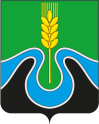 РОССИЙСКАЯ ФЕДЕРАЦИЯИРКУТСКАЯ ОБЛАСТЬМуниципальное учреждение «Администрация городского округа муниципального образования – «город Тулун»(МУ «Администрация города Тулуна»)Комитет по управлению муниципальным имуществомул. Ленина, 99 г. Тулун, Иркутская область 665268тел. 2-16-00; ф. 2-18-79 e-mail: tulun@govirk.ru«_____»________2023 г.  №_______Руководителю аппарата администрации городского округаАбрамовой Е.Е.№ ЛотаАдрес установки и эксплуатации рекламных конструкцийТип рекламных конструкцийРазмер рекламных конструкцийОбщая площадь информационных полей рекламных конструкций (кв. м)Срок действия договора1Иркутская область, г.Тулун, ул. Юбилейная, рядом с домом № 94 (в схеме размещения рекламных конструкций  на территории муниципального образования – «город Тулун» рекламный щит № 44)Отдельно стоящий рекламный щит3х6, высота 8м365 лет